บันทึกข้อความ 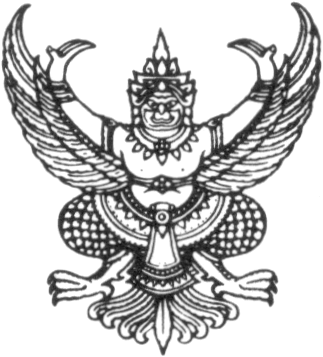 ส่วนราชการสำนักงานเลขานุการ คณะวิศวกรรมศาสตร์ โทร.๐ ๒๕๖๔ ๓๐๐๑–๙ ต่อ ๓๐๐๙ http://engr.tu.ac.th ที่  ศธ ๐๕๑๖.๒๒/                                                        วันที่            ๑๓     พฤศจิกายน     ๒๕๕๐                        .                             เรื่อง  ขออนุมัติค่าใช้จ่าย............                                                                                                                             .เรียน    คณบดี (ผ่านหัวหน้างานคลังและพัสดุ)		ด้วย (ข้อความที่เป็นเหตุ)...........(ย่อหน้า ๓ ซม. ตัวอักษร Angsana New ขนาด ๑๕ point) …..................................................................................(ตัวเลขให้ใช้เลขไทย) .......................................................................................................................................................................................................................................................................................................................................................................................................  นั้น		ในการนี้  (ผลหรือความประสงค์)...................................................................................………...................................................................................................................................................................................................................................................................................................................................................................................................................................................................................................................................................		จึงเรียนมาเพื่อโปรดพิจารณา (สรุปความ) 	       				   	    (นางสุกัญญา   ว่องวิกย์การ)					(ชื่อเต็มผู้ลงนามให้จัดกลางของตำแหน่ง)เลขานุการคณะวิศวกรรมศาสตร์		(ตำแหน่งให้เริ่มจากกึ่งกลางหน้ากระดาษ)